Сценарий квест-игры«В поисках волшебного сундука»для детей старшего дошкольного возраста и взрослыхДействующие лица: Ведущий, Карлсон, Иван-царевич, Василиса Премудрая, Баба Яга, дети, бабушки и дедушки воспитанников. Цель: создать условия для развития социальной компетентности дошкольников в процессе игровой, коммуникативной, музыкальной деятельности, восприятия художественной литературы и фольклора. Задачи: образовательные:
– формировать познавательную мотивацию, первичные представления о социокультурных ценностях нашего народа, традициях и праздниках; закреплять навыки выразительного исполнения знакомых песен и танцев; 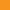  развивающие:
– развивать предпосылки ценностно-смыслового восприятия и понимания произведений искусства;
– развивать творческие способности, коммуникативные навыки;
– развивать музыкальный вкус, эмоциональную отзывчивость;  воспитательные:
– вызвать у детей радостные эмоциональные переживания и желание оказать помощь;
– способствовать усвоению норм и ценностей, принятых в обществе, развитию общения и взаимодействия ребенка с взрослыми и сверстниками;
– воспитывать у детей уважительное отношения к людям старшего возраста, умение выразить  свою любовь словами и действиями. 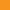 Оборудование. Четыре части карты, музыкальное сопровождение, оборудование для музыкального сопровождения, костюмы для героев, обруч, в обруче фигура лягушки, мягкие пластмассовые шарики, две корзины, канат, две метлы.Предварительная работа: разучить с детьми стихотворения, песни о бабушке;изготовить открытки для бабушек и дедушек;провести беседу о том, что дети знают о квестах, и уточнить их знания.Ход мероприятияДети и взрослые собираются в группе. Добрый день, дорогие наши гости. Всегда приятно поздравлять людей, а поздравить вас, сидящих в этом зале, с днем мудрости приятно вдвойне. Примите от всех нас, ваших детей и внуков низкий поклон – поклон за родительский дом, за теплый кров, за сытный стол, за крепкие семейные корни.  Почему взрослые, вспоминая свое детство, часто говорят: «А помнишь, как было здорово, когда мы в детстве…?» Нам стало интересно, во что же играли наши мамы и папы, бабушки и дедушки, как они проводили свое свободное время, ведь раньше не было компьютеров. Может быть, в их играх было что-то такое, что и нам будет интересно, а может быть, и полезно (ответы)?  Сегодня мы приглашаем вас в увлекательное  путешествие. Квест-игра – это приключенческая игра, в которой необходимо решать задачи для продвижения по сюжету. Суть в том, что, как правило, есть некая цель, дойти до которой можно, только последовательно разгадывая загадки. Каждая загадка — это ключ к следующей точке и следующей задаче. А задачи могут быть самыми разными: активными, творческими, интеллектуальными.Вы готовы отправиться с нами?В группу под музыку «влетает» Карлсон. Карлсон. Здравствуйте, девчонки и мальчишки, здравствуйте взрослые!Все здороваются.Карлсон. Что-то я вас совсем не слышу! А давайте еще раз поздороваемся! (прикладывает руку к уху)Карлсон. Нет, вы с утра,  наверное, не ели ни варенье, ни печенье, ни кашу! Давайте еще громче!Дети и взрослые громко здороваются.Карлсон. Ну, вот, теперь я всех слышу. А вы  знаете, кто я такой (ответы)?  Я тоже хочу с вами познакомиться. Сейчас я скажу «раз, два, три», и вы должны прокричать свое имя. Итак, раз, два, три (все кричат).Карлсон. Здорово! Сегодня сорока принесла мне на хвосте новость, что где-то здесь спрятан сундук с конфетами. Я его искал, искал, но что-то не нашел, может, вы мне поможете? А клад мы поделим поровну. Согласны?Игроки. Да!Карлсон. Но на поиск сокровищ со мной пойдут не все! Еще, чего доброго, на всех конфет не хватит! А только самые сообразительные и внимательные. Вы сообразительные? И внимательные (все отвечают)? Сейчас проверим!Игра «Так – не так»Карлсон. Если я правильно скажу, то вы хлопайте, если нет, то топайте! А я буду вас путать (Карлсон все делает наоборот, чтобы запутать детей)- Караси в реке живут (ХЛОПАЮТ)-На сосне грибы растут (ТОПАЮТ)-Любит мишка сладкий мед (ХЛОПАЮТ)-В поле едет пароход (ТОПАЮТ)-Дождь прошел – остались лужи (ХЛОПАЮТ)-Заяц с волком крепко дружит (ТОПАЮТ)-Ночь пройдет – настанет день (ХЛОПАЮТ)-Маме помогать вам лень (ТОПАЮТ)-Праздник дружно проведете (ХЛОПАЮТ)-И домой вы не пойдете (ТОПАЮТ)-Нет рассеянных средь вас (ХЛОПАЮТ)- Все внимательны у нас! (ХЛОПАЮТ).Карлсон. Какие молодцы. Придется всех брать с собой и на всех делить конфеты. Вы готовы отправиться в путешествие?Игроки. Да!Карлсон. Тогда вперед! Нас ждут невероятные приключения» (делает вид, что идёт).Ой, кажется, я не знаю куда идти. Я потерял карту, а на ней указан путь, где находятся подсказки. Нужно её найти. Поможете мне (ответы)?Карлсон. Итак, ищем карту в группе. Она небольшая, белого цвета,  из бумаги и перевязана розовой лентой! Все  ищут карту под музыку. Находят две части карты, рассматривают вместе с Карлсоном. Выясняют, что необходимо идти и в спортивный зал, и в музыкальный. Решают разделиться на две команды. Игроки идут под музыку.В спортивном зале  детей встречает Иван-царевич.Иван-царевич. Здравствуйте, вы знаете, как меня зовут? Верно, я Иван – царевич. А куда вы путь держите?Карлсон. Мы ищем сундук с сокровищами. Нет ли у тебя второй половины карты?Иван-царевич. Карта-то у меня есть. Но просто так я вам ее не отдам! Сначала померяйтесь со мной силушкой богатырской!Карлсон.  Вы готовы (ответы)? Тогда нам надо разделиться на две команды (делятся на детей и бабушек с дедушками).Иван – царевич:Первое задание! 1.«Попади в цель»(Попасть мячиком в лягушку в обруче)Второе задание!2. «Самые ловкие»(Собрать как можно больше шариков в корзину)Третье задание!«Кто сильнее» (дети)(перетягивание каната)Иван-царевич. 	Молодцы! Какие вы сильные  и ловкие! А теперь  я вам дам  подсказку, где искать вторую половину карты.  Карта спрятана в яйце, яйцо в корзинке, а корзинка под лавкой» (игроки ищут, находят, рассматривают карту и выясняют, что необходимо идти в группу «Малышок».  Идут под музыку).В группе «Малышок» детей встречает Василиса Премудрая.Василиса. Здравствуйте, гости,  куда путь держите (игроки отвечают)? Я - Василиса Премудрая, загадки загадывать мастерица. Если отгадаете мои загадки, то отдам вам третью часть карты.Карлсон.  Отгадаем загадки?Игроки. Да!Василиса.Листья с веток облетают,Птицы к югу улетают.«Что за время года?» — спросим.Нам ответят: «Это...» (осень)Слезки капают из тучи – 
Плачет мастер невезучий. 
Хмурой осени художник — 
Хлюпает по лужам… 
 (дождик)  Листья в воздухе кружатся, Тихо на траву ложатся. Сбрасывает листья сад — Это просто… (листопад)В сером небе низко Тучи ходят близко, Закрывают горизонт. Будет дождь. Мы взяли… (зонт) Стало хмуро за окном, Дождик просится к нам в дом. В доме сухо, а снаружи Появились всюду… (лужи)
Опустели наши грядки.Огород и сад в порядке.Ты, земля, еще рожай.Мы собрали... (урожай)Василиса. Молодцы, участники! Вот вам за это третья часть карты! (дает воздушный шарик, шарик лопают, в нем карта). Карту рассматривают и определяют, что надо идти в музыкальный зал.  Идут. Карлсон. Смотрите, а кто это нас здесь поджидает   (на скамейке сидит Баба Яга)?Приходят, здороваются.Баба Яга. Зачем пожаловали (игроки отвечают)? У меня есть для вас последняя, четвертая часть карты. Если вы выполните мои задания, отдам вам его.Карлсон. Мы выполним, правда?Баба Яга. Первое задание.Игра «Кто быстрее проскачет на метле»Второе задание.Я очень люблю музыку, люблю петь, танцевать. А вы любите музыку? Сейчас вы услышите песенки героев сказок или мультфильмов. Постарайтесь вспомнить названия этих сказок. (Звучит аудиозапись песен из сказок «Бременские музыканты», «Золотой ключик», «Вини-Пух и все-все-все», «Красная шапочка», «Лунтик», «Маша и Медведь», «Ну, погоди»).Третье задание.Станцевать танец с Бабой ЯгойБаба Яга. Ох, устала, уморилась. Вот вам последняя часть карты (рассматривают и выясняют, что сундук спрятан в спортивном зале Карлсон.Вперед, на поиски сундука!Приходят в спортивный зал, ищут, находят сундук.Карлсон. Ура, мы нашли сундук! А почему мы нашли его? Игроки. Потому что мы дружные, сильные, смелые и ловкие!Карлсон. Но прежде чем  съесть конфеты, давайте поздравим наших гостей песней, ведь сегодня праздник .		«Песня про бабушку»Ждут вторую команду, раздают конфеты, поздравляют бабушек и дедушек. 